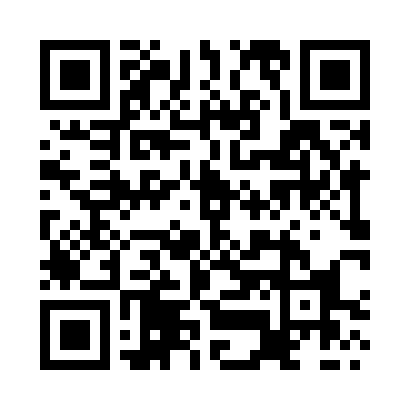 Prayer times for Hat Yai, ThailandWed 1 May 2024 - Fri 31 May 2024High Latitude Method: NonePrayer Calculation Method: Muslim World LeagueAsar Calculation Method: ShafiPrayer times provided by https://www.salahtimes.comDateDayFajrSunriseDhuhrAsrMaghribIsha1Wed4:526:0412:153:326:267:342Thu4:516:0412:153:326:267:353Fri4:516:0412:153:336:267:354Sat4:516:0312:153:336:277:355Sun4:506:0312:153:336:277:356Mon4:506:0312:153:346:277:357Tue4:506:0312:153:346:277:368Wed4:496:0212:153:346:277:369Thu4:496:0212:153:356:277:3610Fri4:496:0212:153:356:277:3611Sat4:486:0212:153:356:277:3612Sun4:486:0212:153:366:277:3713Mon4:486:0212:143:366:277:3714Tue4:486:0112:143:366:287:3715Wed4:476:0112:153:376:287:3716Thu4:476:0112:153:376:287:3817Fri4:476:0112:153:376:287:3818Sat4:476:0112:153:386:287:3819Sun4:466:0112:153:386:287:3920Mon4:466:0112:153:386:297:3921Tue4:466:0112:153:396:297:3922Wed4:466:0112:153:396:297:3923Thu4:466:0112:153:396:297:4024Fri4:466:0112:153:396:297:4025Sat4:466:0112:153:406:307:4026Sun4:466:0112:153:406:307:4127Mon4:456:0112:153:406:307:4128Tue4:456:0112:153:416:307:4129Wed4:456:0112:163:416:307:4230Thu4:456:0112:163:416:317:4231Fri4:456:0112:163:426:317:42